PSP - AKTIVNOST: PROSTORIJE U DOMU            20.1.2022.OPIS AKTIVNOSTI: UZ POMOĆ SVOJIH RODITELJA POGLEDAJ SLIČICE, ZAJEDNO PROČITAJTE SLIJEDEĆE REČENICE I ODGOVORITE NA PITANJA.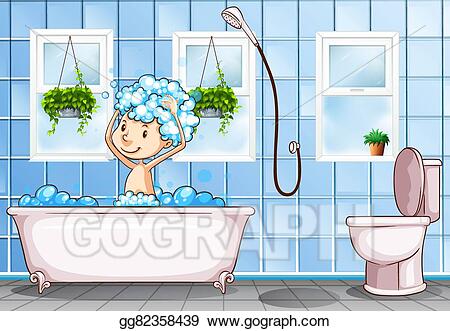 TUŠIRAM SE U 	        .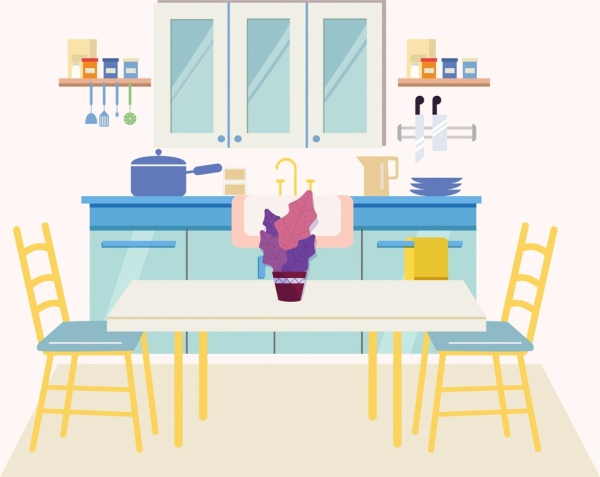 JEDEM U                                              . 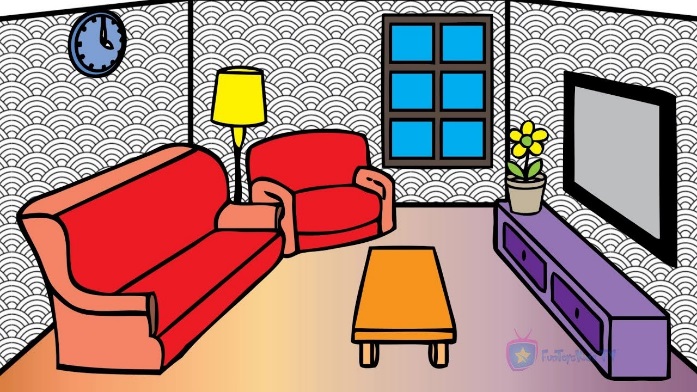 TELEVIZOR GLEDAM U 	.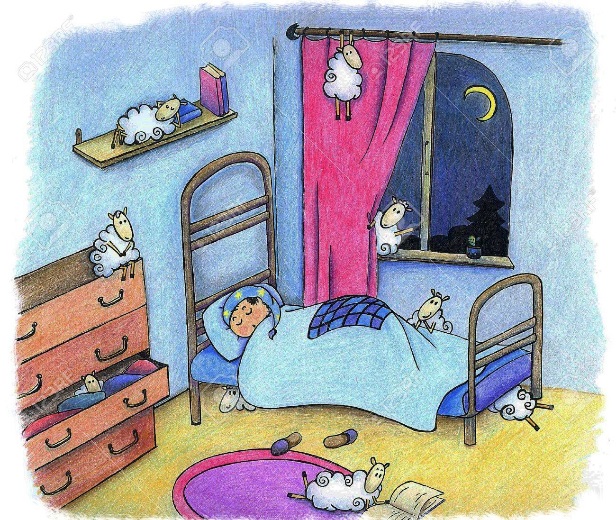 SPAVAM U 							     .PITANJAGDJE SPAVAŠ? POKAŽI!GDJE SE TUŠIRAŠ? POKAŽI!